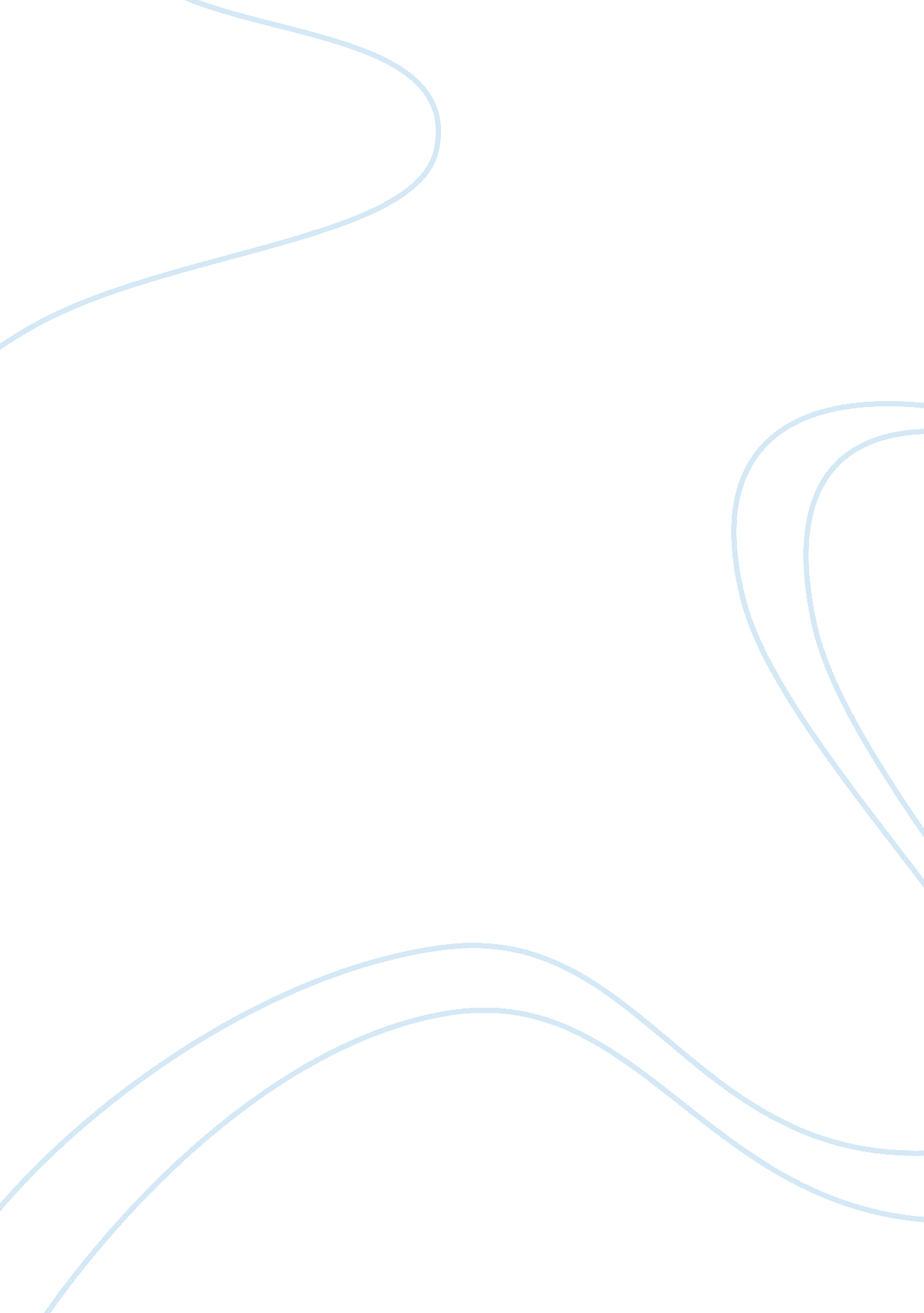 Example of pv fv 1rn case studySociology, Shopping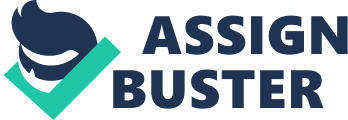 PART I A 
1) Where; PV is the present value 
FV is the Future value which is 15, 000 
R is the Interest rate which is 7% 
N is the number of years which is 1 
PV = 15, 000/(1+0. 07)1 = 14, 018. 69 2) 
PV = FV/ (1+r)n Where; PV is the present value 
FV is the Future value which is 15, 000 
R is the Interest rate which is 4% 
N is the number of years which is 1 
PV = 15, 000/ (1+0. 04)1 = 14, 423. 08 
B. Account A PV = FV/ (1+r)n 
Where; 
PV is the present value 
FV is the Future value which is 6, 500 
R is the Interest rate which is 6% 
N is the number of years which is 2 
PV = 6, 500/ (1+0. 06)2 = 5, 784. 98 
Account B 
PV = FV/ (1+r)n 
Where; 
PV is the present value 
FV is the Future value which is 12, 600 
R is the Interest rate which is 6% 
N is the number of years which is 2 
PV = 12, 600/ (1+0. 06)2= 11, 213. 96 
C Year Cash flow 
PVIF@7% 
Present value Total present value Cash flow 
PVIF@5% 
Present value Total present value Cash flow 
PVIF@3% 
Present value Total present value The present value is lower than the future value when the cash flows are discounted. The higher the discount factor the lower the present value. This is because discount factor considers the cost of capital and the opportunity cost of investing the sum of money today in alternative investment projects. Therefore, the higher the discount factor, the higher the cost of capital and opportunity cost. PART II Year 
Cash flows 
PVIF@0% 
Present value Total present value Less initial outlay Net present value Cash flows 
PVIF@2% 
Present value Total present value Less initial outlay Net present value Cash flows 
PVIF@6% 
Present value Total present value Less initial outlay Net present value Cash flows 
PVIF@11% 
Present value Total present value Less initial outlay Net present value The discount rate at which the graph intersects the horizontal axis is 48% B Year Cash flows 
PVIF@1% 
Present value Total present value Less initial outlay Net present value Cash flows 
PVIF@4% 
Present value Total present value Less initial outlay Net present value Year 
Cash flows 
PVIF@10% 
Present value Total present value Less initial outlay Net present value Cash flows 
PVIF@18% 
Present value Total present value Less initial outlay Net present value The discount rate at which the graph intersects the horizontal axis is 2. 5% C. 
Present value = Profitability index*Initial investment 
Present value = 0. 94* 4, 200, 000 = 3, 948, 000 Brigham, E. F., & Ehrhardt, M. C. (2010). Financial Management Theory and Practice (13 ed.). London: Cengage Learning. 